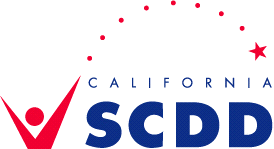 Notice and AgendaSan Diego Imperial Regional Advisory Committee (RAC) Meeting Thursday, September 9, 20214:00 p.m. – 6:00 p.m.Access Zoom meeting here4:00 – 4:05	Call to Order – Leticia Galvan4:05 – 4:10	Welcome and Introductions – Leticia Galvan4:10 – 4:15	Establish Quorum – Leticia Galvan			Approval of Agenda – Leticia Galvan			Approval of July 8, 2021 meeting minutes – Leticia Galvan4:15 – 4:20	Public Comment (please limit comments to 3 minutes) – Leticia Galvan4:20 – 5:00	Presentation: Mark Klaus – Mr. Klaus will be assuming the role of Executive Director of the San Diego Regional Center on November 1, 2021. Mr. Klaus has agreed to come for a “Meet and Greet” as he is very interested in extending his knowledge of the community.
I am optimistic that we will enjoy a positive working relationship, as Mark has proven to be an essential, reliable partner throughout his years as Executive Director of the Home of Guiding Hands.5:00 – 5:15     Nomination Committee Formation – Elections for our Regional Advisory Chair and Vice-Chair will be held in November for the
two-year term beginning in January 2022.5:15 – 5:30	Legislative Update – Julie Austin5:30 – 5:35	Self-Advocacy Report – Debbie Marshall5:35 – 5:40     Manager Report – Mary Ellen Stives5:40 – 6:00	Roundtable: General information and issues members are seeing.NOTICE FOR ATTENDEES – PROTOCAL FOR ALL MEETINGSAll cell phones must be turned off during the meetingPublic input will be limited to 3 minutes for each speakerThe Chair must recognize each speaker before the individual speaksAll posted time limits will be strictly respected and enforcedAll speakers will be respectful in speech and mannerPursuant to Government Code Sections 11123.1 and 11125(f), individuals with disabilities who require accessible alternative formats of the agenda and related meeting materials and/or auxiliary aids/services, should contact the SCDD San Diego Imperial Office by phone:
619-688-3323. Requests must be received by 5:00 PM, five days before the meeting.